You are hereby summoned to attend the Meeting of the PLANNING COMMITTEE that will take place at The Sports Hall, Upper Beedingon Tuesday 12th March 2024, commencing at 7:00pm.Members of the public are welcome to attend this meeting and may speak during the public adjournment at the discretion of the Chairman. 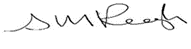 Stephen Keogh CiLCAClerk to the Parish Council							      6th March 2024Upper Beeding Parish Council operates under General Power of Competence since adopted on 14th May 2019. Minute reference C:0519:29A G E N D AP: 0324:01 	Apologies for absence – to receive and approve apologies for absence.P: 0324:02	Declaration of Councillors personal or prejudicial interest – to receive any declarations of interest as defined under the Localism Act 2011.P: 0324:03	Minutes of the last meeting - to consider for approval the minutes of Planning Committee meeting held on 5th December 2023 P: 0324:04	Public Adjournment – to receive questions and comments from members of the public.P: 0324:05	Planning Applications:P: 0324: 06	UBPC Planning Report – To review the reportP: 0324: 07	Local Plan InputP: 0324: 08	Matters Raised by Councillors - to receive matters for information or discussion for future agendas.Members of the public should be aware that being present at a meeting of the Council or one of its committees will be deemed as the person having given consent to being recorded (photograph, film or audio recording) at the meeting, by any person present.Plan NumberAddressProposed WorksSDNP/2024/00467/CNDPennti Gwynn, 8 Henfield Road, Upper BeedingRemoval of Condition 3 on previously approved application DC/07/0032 (Erection of a single garage located behind existing front hedge) Relating to the retention of the front boundary hedge.